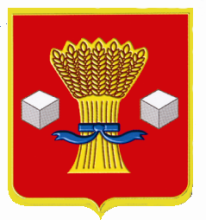 АдминистрацияСветлоярского муниципального района Волгоградской областиПОСТАНОВЛЕНИЕот                                                    № О резервировании земельного участка для строительства офиса врача общей практики     Руководствуясь статьями 11, 56.1, 70.1 Земельного кодекса Российской Федерации, Постановлением Правительства РФ от 22.07.2008 № 561 «О некоторых вопросах, связанных с резервированием земель для государственных или муниципальных нужд», Уставом Светлоярского муниципального района Волгоградской области, в соответствии с Правилами землепользования и застройки Кировского сельского поселения Светлоярского муниципального района Волгоградской области, утверждены решением Светлоярской районной Думы Волгоградской области 17.03.2017 № 46/242, Генеральным планом Кировского сельского поселения Светлоярского муниципального района Волгоградской области, утвержден решением Светлоярской районной Думы Волгоградской области от 27.10.2016 № 33/188, в целях развития незастроенной территории, для строительства офиса врача общей практики, на основании выписки из Единого государственного реестра недвижимости об объекте недвижимости от 29.06.2017 № 99/2017/21777145, п о с т а н о в л я ю:     1. Зарезервировать для строительства офиса врача общей практики сроком на три года земельный участок с кадастровым номером 34:26:050702:960, категории земель: земли населенных пунктов, площадью 3783 кв. м, расположенный по адресу: Волгоградская область, Светлоярский район п. Кирова, ул. Кирова, уч. № 8 «б», с видом разрешенного использования: для строительства делового центра.     2. Отделу по управлению муниципальным имуществом и земельными ресурсами администрации Светлоярского муниципального района Волгоградской области:- обеспечить государственную регистрацию ограничений прав, установленных настоящим постановлением;- направить копию настоящего постановления в Федеральное государственное бюджетное учреждение «Федеральная кадастровая палата Федеральной службы государственной регистрации, кадастра и картографии» по Волгоградской области для внесения в государственный кадастр недвижимости сведений об установлении ограничений на земельный участок.	 3. Отделу по муниципальной службе, общим и кадровым вопросам администрации Светлоярского муниципального района Волгоградской области (Иванова Н.В.) обеспечить опубликование настоящего постановления в районной газете «Восход».	4. Муниципальному учреждению «Центр инновационных технологий» (Чумаченко В.В.) разместить настоящее постановление в сети «Интернет» на официальном сайте Светлоярского муниципального района Волгоградской области.	5. Заинтересованные лица могут ознакомиться со схемой резервируемого земельного участка, а также перечнем кадастровых номеров земельных участков, которые полностью или частично расположены в границах резервируемых земель, с понедельника по пятницу с 08 ч. 00 мин. до 12 ч. 00 мин. и с 13 ч. 00 мин. до 17 ч. 00 мин. по адресу: Волгоградская область, Светлоярский район, р.п. Светлый Яр, ул. Спортивная, 5, кабинет №41, или в сети «Интернет» на официальном сайте Светлоярского муниципального района Волгоградской области www.svyar.ru.    6. Контроль над исполнением настоящего постановления возложить на начальника отдела бюджетно-финансовой политики администрации Светлоярского муниципального района Волгоградской области Л.А.Евдокимову.Врио главы Светлоярскогомуниципального района						             Т.В. РаспутинаИсп. Хахалева Е.Г.